PRODUCT POSITIONING TEMPLATE       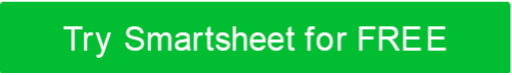 SITUATION DESCRIPTIONTARGET AUDIENCE DEFINEDSITUATION DESCRIPTIONSITUATION DETAILSCRAFTING THE POSITIONING STATEMENTCRAFTING THE POSITIONING STATEMENTCRAFTING THE POSITIONING STATEMENTCRAFTING THE POSITIONING STATEMENTWHOM THE PRODUCT IS FORWHOM THE PRODUCT IS FORWHOM THE PRODUCT IS FORWHOM THE PRODUCT IS FORWHAT THE PRODUCT ISWHAT THE PRODUCT ISWHAT THE PRODUCT ISWHAT THE PRODUCT ISWHAT THE PRODUCT PROVIDESWHAT THE PRODUCT PROVIDESWHAT THE PRODUCT PROVIDESWHAT THE PRODUCT PROVIDESWHAT MAKES THE PRODUCT UNIQUEWHAT MAKES THE PRODUCT UNIQUEWHAT MAKES THE PRODUCT UNIQUEWHAT MAKES THE PRODUCT UNIQUEADVANTAGES OFFERED BY THE PRODUCTADVANTAGES OFFERED BY THE PRODUCTADVANTAGES OFFERED BY THE PRODUCTADVANTAGES OFFERED BY THE PRODUCTPRODUCT ADVANTAGES AND FEATURESPRODUCT ADVANTAGES AND FEATURESADVANTAGE NAMEFEATURE OF NAMED ADVANTAGEDISCLAIMERAny articles, templates, or information provided by Smartsheet on the website are for reference only. While we strive to keep the information up to date and correct, we make no representations or warranties of any kind, express or implied, about the completeness, accuracy, reliability, suitability, or availability with respect to the website or the information, articles, templates, or related graphics contained on the website. Any reliance you place on such information is therefore strictly at your own risk.